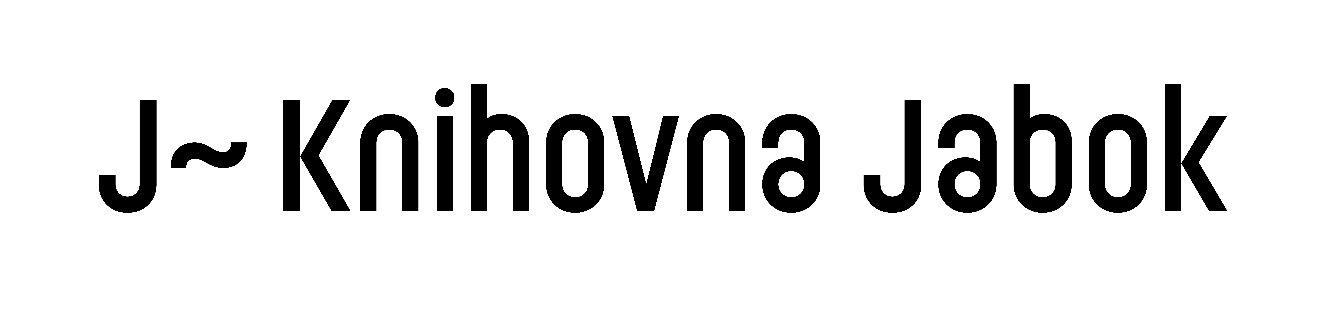 Průvodka k vystaveným fotografiím  (výstava Cestou necestou)Vyplňte prosím ve formuláři všechny informace o autorovi i fotografiích, které jsou v poznámkách uvedeny jako povinné. Nezapomeňte na poslední stránce průvodky vyplnit pořadí Vašich fotografií podle důležitosti.V závěru můžete připojit také další informace nebo poznámky.Informace o autorovi fotografií Údaje, které budou uvedeny v seznamu autorů vystavených fotografií:Jméno:        Jméno je povinné. Uveďte jej prosím ve tvaru „jméno příjmení“ - např. Jana NovákováMěsto nebo obec:        Údaj o bydlišti / místě působení je povinný. Uveďte prosím skutečně jen město nebo obec  - bydliště bude součástí seznamu autorů, který bude během výstavy zveřejněn v knihovně, proto není vhodné uvádět celou adresu.Další informace:       Kromě jména a místa bydliště/působení můžete uvést i další informace o fotografické nebo výtvarné činnosti, o studiu, zaměstnání či rodině, apod. (např. „Studentka Jaboku“, „Sociální pracovnice“, „Příležitostný fotograf“, „Milovník přírody a vegetarián“ …)Kontaktní údaje (povinné):Kontaktní e-mailová adresa:      Pro snazší identifikaci prosím uveďte pokud možno stejnou e-mailovou adresu, jako tu, ze které jste posílali fotografie.Kontaktní telefon:      Informace o fotografiíchPovinné údaje (musí být vyplněny u každé fotografie):Jméno souboru (Do pole jméno souboru uveďte název souboru s fotografií včetně přípony, např. „jezero.jpg“. Soubory s fotografiemi pojmenujte v souladu s názvy fotografií. Např. pokud je název fotografie „Odpočinutí u jezera Loch Ness v horkém poledni“, název souboru může být „odpocinuti_u_jezera.jpg“, „odpocinuti-jezero-loch-ness.png“, „JezeroLochNess.jpg“ apod.).Jméno autora/autorky  (Uveďte v pořadí „Jméno Příjmení“, např. „Jana Nováková“)Místo pořízení fotografie (Např. „Vysoké Tatry – Štrbské pleso“ nebo „Ještěd“ nebo „Někde na Šumavě“ nebo „Česká republika“) Datum pořízení fotografie (Např. „ 1. srpna 2020“ nebo „léto 2020“ nebo „2019“ apod.)Volitelné údaje:Název fotografie  (můžete-li, název raději uveďte, zejména kvůli hlasování v anketě o nejlepší fotografii).Komentář (Např. popis situace, kdy fotografie vznikla, technické údaje aj. Komentář by neměl být moc dlouhý - celý popisek jedné fotografie se kvůli tisku musí vejít na jednu stránku A4, při zachování velikosti  šablony.)Údaje o každé fotografii vyplňte vždy na samostatnou stránku formuláře. Pokud na výstavu zasíláte méně než čtyři fotografie, vyplňte pouze příslušný počet stránek, ostatní stránky nechte nevyplněné (v souboru je povoleno pouze vyplňování formulářů, takže nevyplněné stránky nejdou smazat, nelze ani měnit formátování apod.).Jméno souboru:       Název:	     Autor:	     Místo: 	     Datum: 	     Komentář:	     Jméno souboru:       Název:	     Autor:	     Místo: 	     Datum: 	     Komentář:	     Jméno souboru:       Název:	     Autor:	     Místo: 	     Datum: 	     Komentář:	     Jméno souboru:       Název:	     Autor:	     Místo: 	     Datum: 	     Komentář:	     Pořadí Vašich fotografií podle důležitosti Pořadí fotografií podle důležitosti slouží pro případ, že celkový počet všech doručených fotografií převýší výstavní kapacitu Knihovny Jabok a nebude možné zařadit na výstavu všechny Vaše fotografie. V takovém případě dáme přednost fotografiím, které jste uvedl(a) jako nejdůležitější. Pokud pořadí neuvedete, vybereme fotografie bez konzultace s Vámi.Do políček níže uveďte názvy fotografií v pořadí od nejdůležitější: (nejdůležitější fotografie) 			     (nejméně důležitá fotografie)		     Vaše poznámky a vzkazy pro organizátory výstavy: